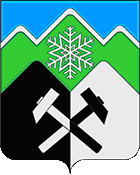 КЕМЕРОВСКАЯ ОБЛАСТЬ - КУЗБАССТАШТАГОЛЬСКИЙ МУНИЦИПАЛЬНЫЙ РАЙОНАДМИНИСТРАЦИЯ  ТАШТАГОЛЬСКОГО МУНИЦИПАЛЬНОГО РАЙОНАПОСТАНОВЛЕНИЕО внесении изменений в Постановление администрации Таштагольского муниципального района от 16.04.2019 № 491-п «Об утверждении Порядка осуществления отделом внутреннего муниципального финансового контроля администрации Таштагольского муниципального района полномочий по внутреннему муниципальному финансовому контролю»от    «09» декабря  2020 г.  № 1471-п  В соответствии с Федеральным законом от 06.10.2003 № 131-ФЗ «Об общих принципах организации местного самоуправления в Российской Федерации», Федеральным законом от 26.07.2019 № 199-ФЗ «О внесении изменений в Бюджетный кодекс Российской Федерации в части совершенствования государственного (муниципального) финансового контроля, внутреннего финансового контроля и внутреннего финансового аудита», Уставом Таштагольского муниципального района, администрация Таштагольского муниципального района постановляет:1. Внести в Постановление администрации Таштагольского муниципального района от 16.04.2019 № 491-п «Об утверждении Порядка осуществления отделом внутреннего муниципального финансового контроля администрации Таштагольского муниципального района полномочий по внутреннему муниципальному финансовому контролю» (в редакции от 30.05.2019 № 675-п; 02.12.2019 № 1555), следующие изменения:1.1. В приложении № 1 - Порядок осуществления отделом внутреннего муниципального финансового контроля администрации Таштагольского муниципального района полномочий по внутреннему муниципальному финансовому контролю:1.1.1. Пункт 1.9.  изложить в новой редакции:«1.9. Полномочиями ОВМФК по осуществлению внутреннего муниципального финансового контроля являются:контроль за соблюдением положений правовых актов, регулирующих бюджетные правоотношения, в том числе устанавливающих требования к бухгалтерскому учету и составлению и представлению бухгалтерской (финансовой) отчетности муниципальных учреждений;контроль за соблюдением положений правовых актов, обусловливающих публичные нормативные обязательства и обязательства по иным выплатам физическим лицам из бюджетов бюджетной системы Российской Федерации, а также за соблюдением условий договоров (соглашений) о предоставлении средств из соответствующего бюджета, муниципальных контрактов;контроль за соблюдением условий договоров (соглашений), заключенных в целях исполнения договоров (соглашений) о предоставлении средств из бюджета, а также в случаях, предусмотренных настоящим Кодексом, условий договоров (соглашений), заключенных в целях исполнения муниципальных контрактов;контроль за достоверностью отчетов о результатах предоставления и (или) использования бюджетных средств (средств, предоставленных из бюджета), в том числе отчетов о реализации муниципальных программ, отчетов об исполнении муниципальных заданий, отчетов о достижении значений показателей результативности предоставления средств из бюджета;контроль в сфере закупок, предусмотренный законодательством Российской Федерации о контрактной системе в сфере закупок товаров, работ, услуг для обеспечения государственных и муниципальных нужд.».1.1.2. Дополнить раздел 1. Общие положения пунктами 1.13, 1.14 следующего содержание:«1.13. Объекты контроля и их должностные лица вправе:1) представлять письменные возражения к заключениям, актам, составленным по результатам проведения контрольных мероприятий;2) обжаловать предписания и представления органа контроля в сроки и в порядке, установленные законодательством Российской Федерации.1.14. Объекты контроля и их должностные лица обязаны:1) своевременно и в полном объеме представлять в орган контроля по его запросу информацию, документы и материалы, необходимые для проведения органом контроля контрольного мероприятия;2) обеспечивать допуск работников финансового контроля в помещения на территории объектов контроля;3) выполнять законные требования работников финансового контроля;4) исполнять требования выданных органом контроля предписаний и (или) представлений;5) гарантировать организационно-техническое обеспечение проведения контрольных мероприятий, направленное на организацию рабочего места, пригодного для проведения контрольного мероприятия.Непредставление или несвоевременное представление объектами контроля (их должностными лицами) в органы контроля информации, документов и материалов, указанных в пункте 1.14 настоящего порядка, а равно их представление не в полном объеме или в искаженном виде, воспрепятствование законной деятельности работников финансового контроля влечет за собой административную ответственность, установленную законодательством Российской Федерации об административных правонарушениях.».2. Пресс-секретарю Главы Таштагольского муниципального района (М.Л. Кустова) разместить настоящее постановление на официальном сайте Администрации Таштагольского муниципального района в информационно-телекоммуникационной сети «Интернет».3.  Контроль за исполнением настоящего постановления возложить на Заместителя Главы Таштагольского муниципального района по экономике С.Е. Попова.4. Настоящее постановление вступает в силу с момента подписания.Глава Таштагольского муниципального района                                                                  В.Н. Макута